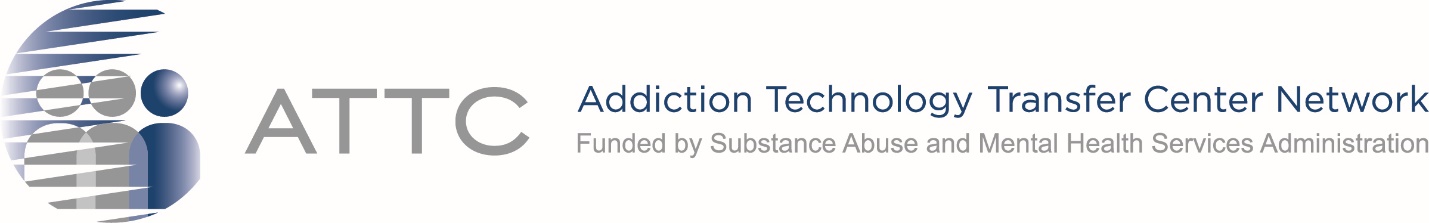 ATTC Directors Meeting, March 25, 2021, 3:00 – 4:15 pm ET PLEASE COMPLETE THE MEETING GPRA: https://ttc-gpra.org/P?s=622717  Time (Eastern Time)TopicSpeaker/Facilitator3:00 pmWelcome *Please write your name and ATTC in the chat to serve as roll callLaurie Krom3:05 pmProject Officer UpdateHumberto Carvalho3:15 pmDiscussion/vote on the proposal for an Implementation Science workgroupLaurie Krom3:25 pm Workgroup updates:*Stimulants*Self-care*BHEI*Tom Freese, Beth Rutkowski, Jeanne Pulvermacher*Paul Warren (tentative)*Diana Padilla3:40 pmNCO Updates & Reminders*Michael Knabel’s new role*Peer Supervision Curriculum TOT*ATTC Network exhibit booth & AATOD exhibit*Participant Data*ASAM TA tools – meeting in MayATTC NCO team3:50 pmFor Discussion: Community Re-enforcement Approach – Who is training it? Who is promoting its use? What, if anything, should we be doing?Holly Hagle4:10 pmOther Announcements/Parking Lot ItemsLaurie Krom4:15 pmAdjourn